ПРОГРАММА                                                                                                                                                         Чемпионат и первенство города Красноярска по скалолазанию 2022(скорость, трудность)9 апреляМСК «Арена.Север» Ул. 9 мая, д. 74Лазание на скорость. Эталонный формат (юноши и девушки 16-17 лет, юниоры и юниорки, мужчины и женщины) 15:00 - открытие зоны разминки (юноши и девушки 16-17 лет юниоры, юниорки, мужчины, женщины)                                                                                                                             15:30 - старт квалификации (юноши 16-17 лет, юниоры, мужчины)по окончании старт девушки 16-17 лет, юниорки, женщины Старт финалов через 15 мин после окончания квалификационного раунда     Награждение победителей и призёров по окончании финальных раундов10 апреляМСК «Арена.Север» Ул. 9 мая, д. 74Лазание на трудностьКвалификация:09:00 - открытие зоны разминки (все группы)                                                                                                                             09:45 - демонстрация трасс (юноши и девушки 16-17 лет, юниоры и юниорки, мужчины и женщины) 10:00 - старт (юноши и девушки 16-17 лет, юниоры и юниорки, мужчины и женщины) Стартуют одновременно сначала трасса 1 затем трасса 2)  Финал:                                                                                                                      14:30 - открытие зоны изоляции (все группы)15:00 - закрытие зоны изоляции (все группы) 15:15 – представление финальных трасс (все группы)                                                                                                                             15:30 – старт финалов (все группы одновременно)Награждение победителей и призёров по окончании финальных раундов (все группы)Возможны изменения в программе соревнований!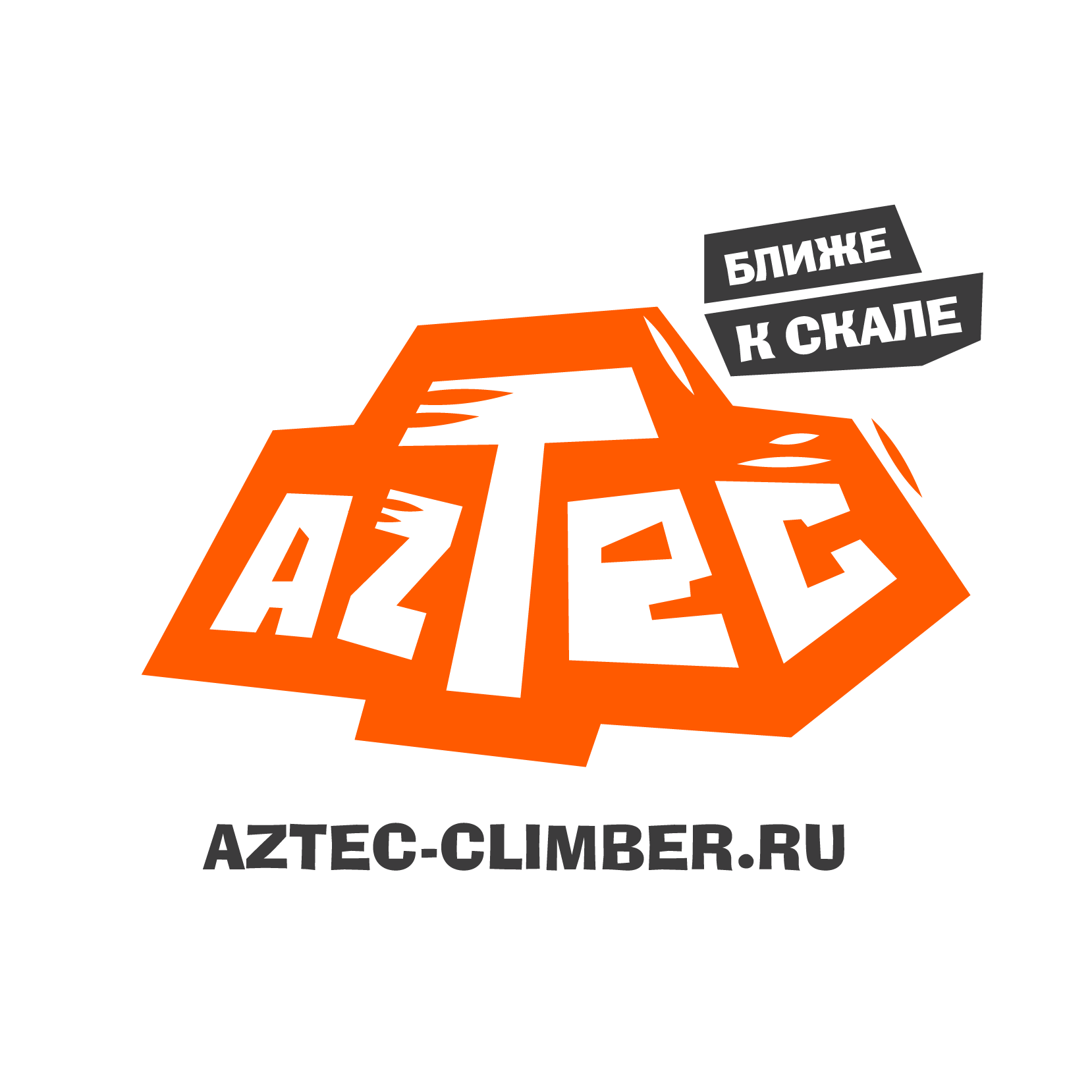 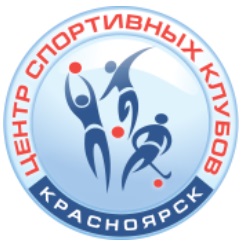 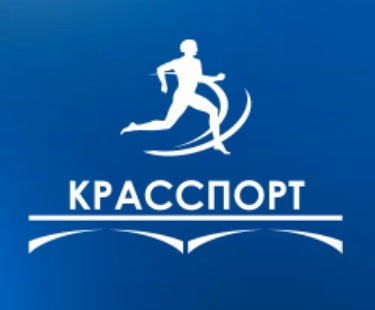 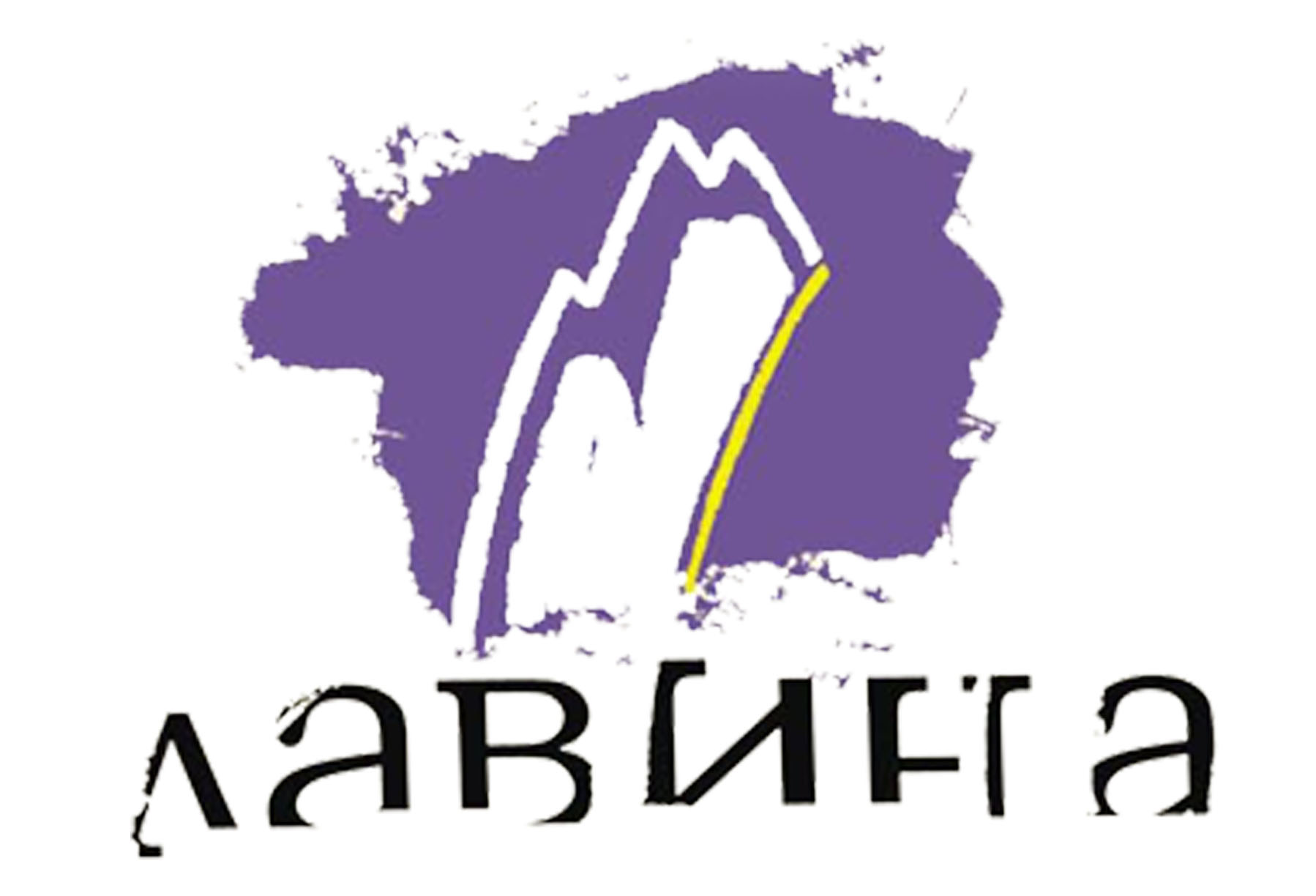 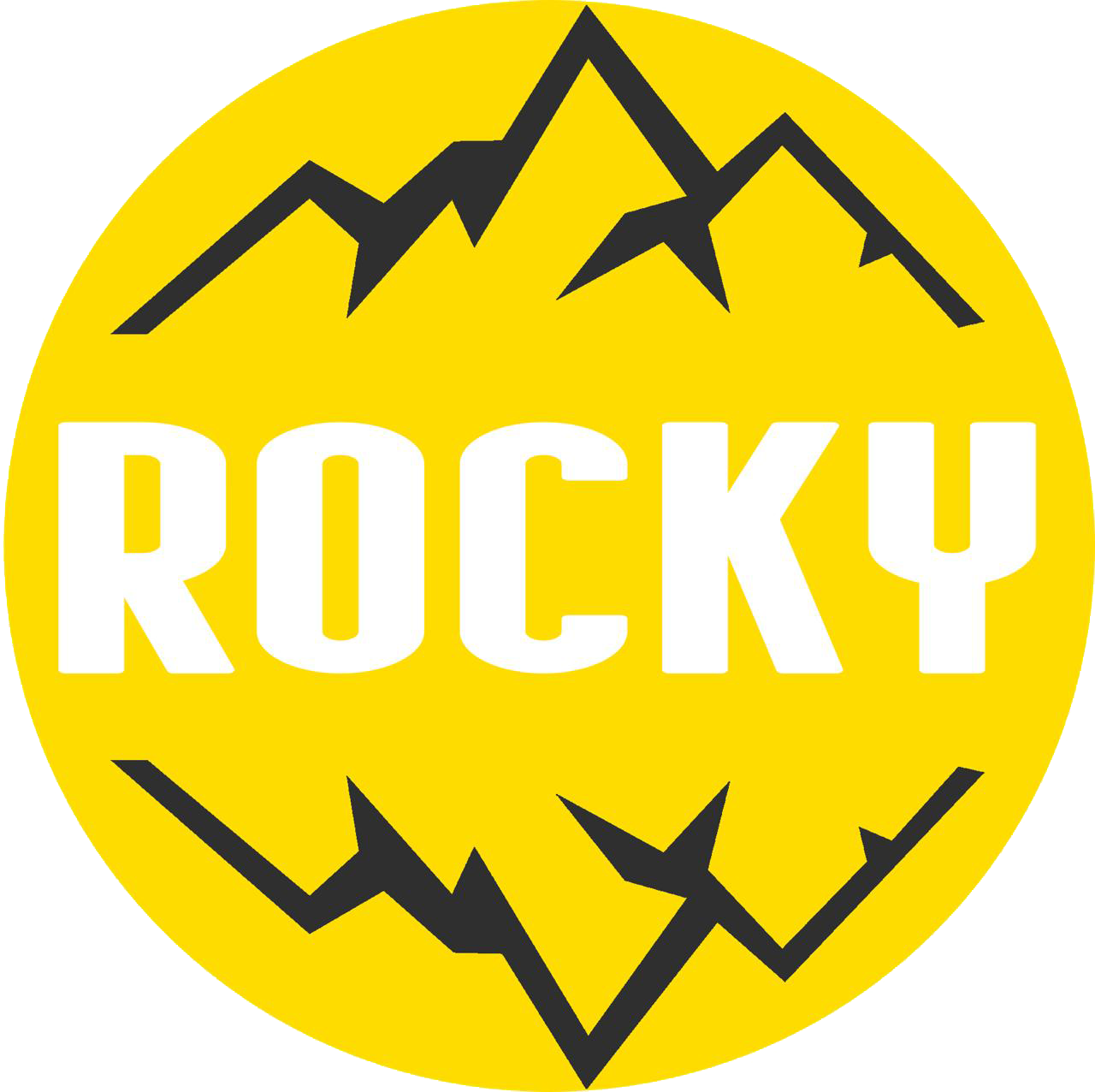 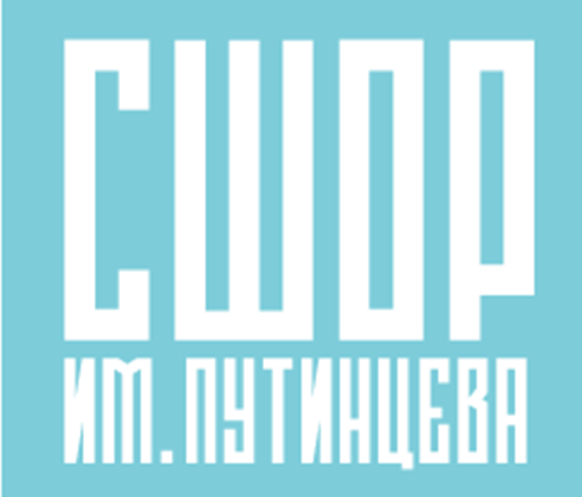 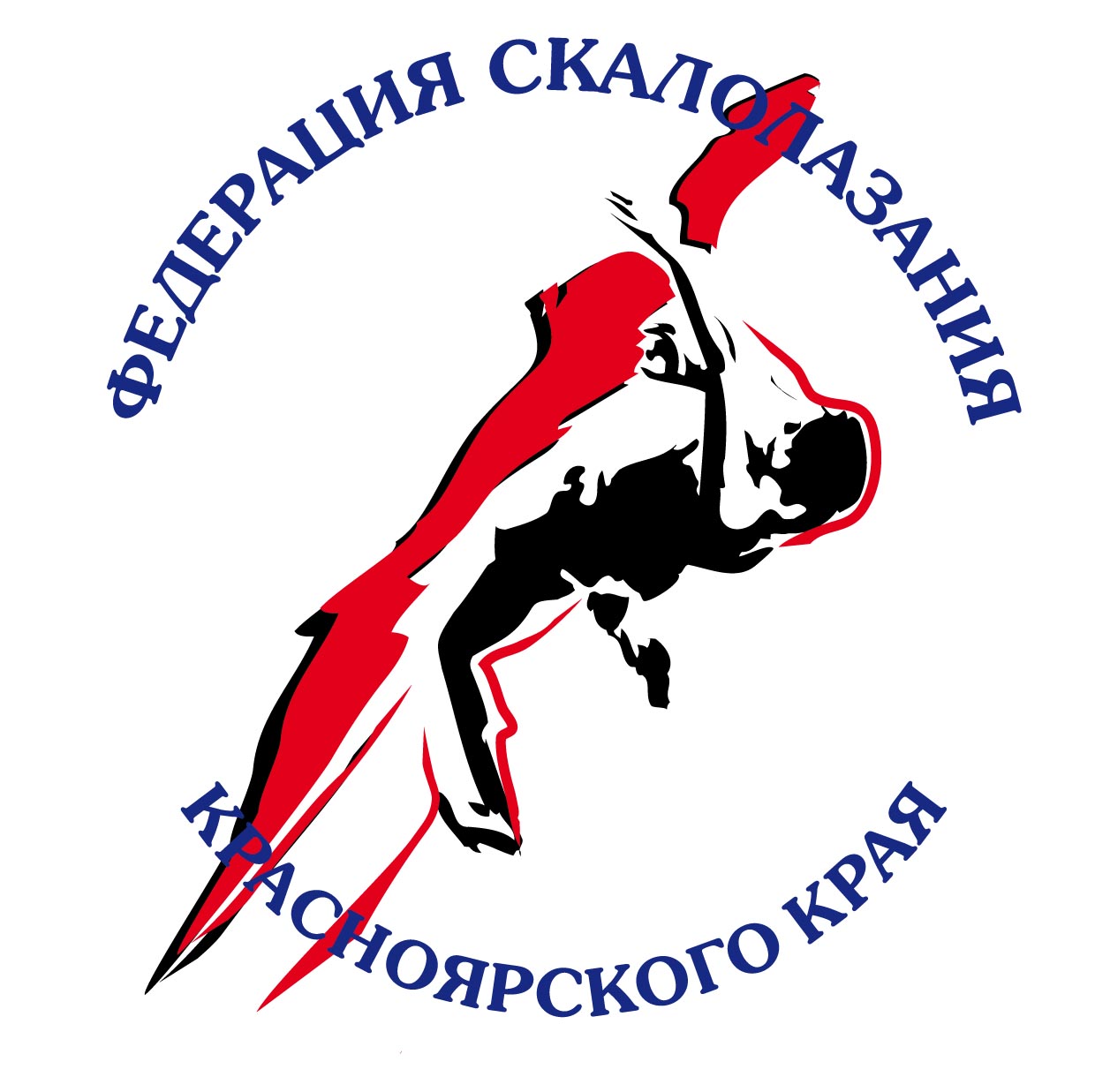 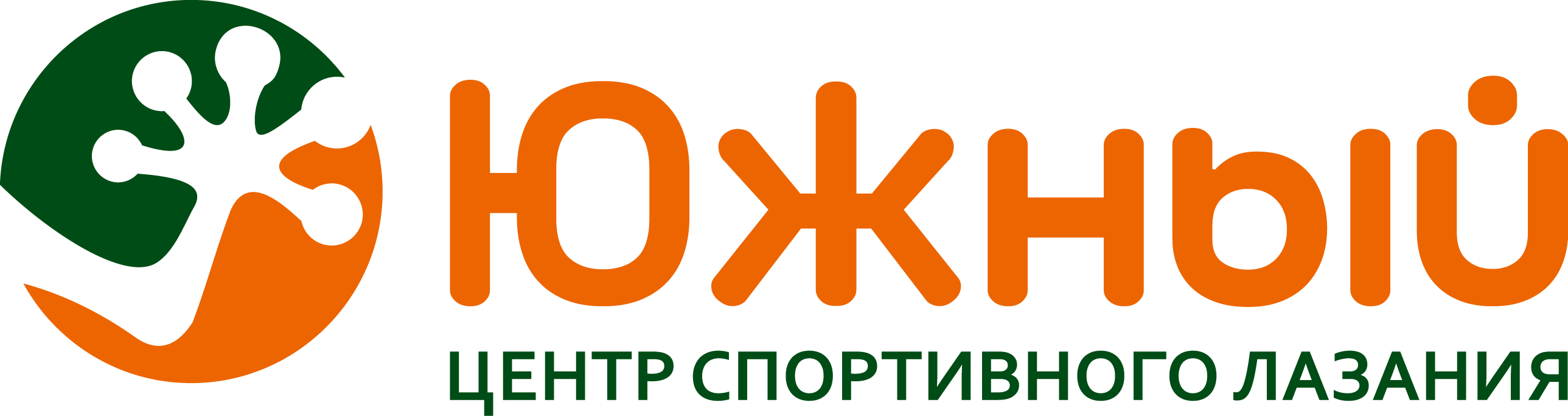 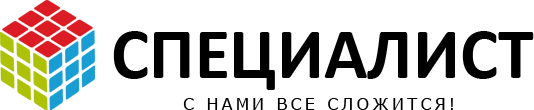 